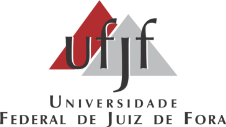 UNIVERSIDADE FEDERAL DE JUIZ DE FORA ARQUIVO CENTRALUNIVERSIDADE FEDERAL DE JUIZ DE FORA ARQUIVO CENTRAL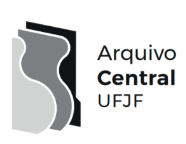 FundoFórum Benjamin Colucci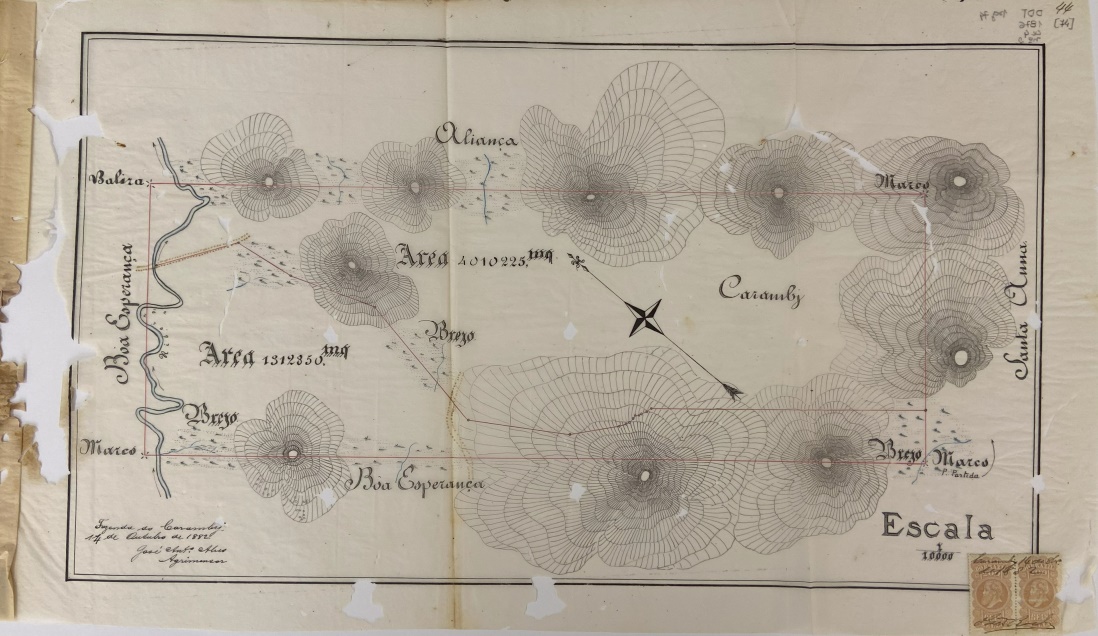 BR_MG_UFJF_AH_FFBC_CART_1882_02BR_MG_UFJF_AH_FFBC_CART_1882_02SérieDivisão e Demarcação de TerrasBR_MG_UFJF_AH_FFBC_CART_1882_02BR_MG_UFJF_AH_FFBC_CART_1882_02Ano1876BR_MG_UFJF_AH_FFBC_CART_1882_02BR_MG_UFJF_AH_FFBC_CART_1882_02Número01BR_MG_UFJF_AH_FFBC_CART_1882_02BR_MG_UFJF_AH_FFBC_CART_1882_02Caixa04BR_MG_UFJF_AH_FFBC_CART_1882_02BR_MG_UFJF_AH_FFBC_CART_1882_02Parte 1Joaquim Antonio Henriques e sua mulherBR_MG_UFJF_AH_FFBC_CART_1882_02BR_MG_UFJF_AH_FFBC_CART_1882_02Parte 2Jose Coelho da Silva Brandão, sua mulher e outrosBR_MG_UFJF_AH_FFBC_CART_1882_02BR_MG_UFJF_AH_FFBC_CART_1882_02Obs 1Anexo: planta fl. 74BR_MG_UFJF_AH_FFBC_CART_1882_02BR_MG_UFJF_AH_FFBC_CART_1882_02Documento CartográficoDocumento CartográficoBR_MG_UFJF_AH_FFBC_CART_1882_02BR_MG_UFJF_AH_FFBC_CART_1882_02DenominaçãoFazenda CarambyBR_MG_UFJF_AH_FFBC_CART_1882_02BR_MG_UFJF_AH_FFBC_CART_1882_02TipologiaPlanta BR_MG_UFJF_AH_FFBC_CART_1882_02BR_MG_UFJF_AH_FFBC_CART_1882_02AutorJosé Antônio Alves (agrimensor)BR_MG_UFJF_AH_FFBC_CART_1882_02BR_MG_UFJF_AH_FFBC_CART_1882_02Ano1882BR_MG_UFJF_AH_FFBC_CART_1882_02BR_MG_UFJF_AH_FFBC_CART_1882_02Escala1:10.000 metrosBR_MG_UFJF_AH_FFBC_CART_1882_02BR_MG_UFJF_AH_FFBC_CART_1882_02SuportePapel de sedaBR_MG_UFJF_AH_FFBC_CART_1882_02BR_MG_UFJF_AH_FFBC_CART_1882_02DescriçãoManuscrito, tinta nanquimBR_MG_UFJF_AH_FFBC_CART_1882_02BR_MG_UFJF_AH_FFBC_CART_1882_02Dimensões X cmBR_MG_UFJF_AH_FFBC_CART_1882_02BR_MG_UFJF_AH_FFBC_CART_1882_02IdentificaçãoBR_MG_UFJF_AH_FFBC_CART_1882_02BR_MG_UFJF_AH_FFBC_CART_1882_02BR_MG_UFJF_AH_FFBC_CART_1882_02Localização atualSala 12, Mapoteca 02, gaveta 01BR_MG_UFJF_AH_FFBC_CART_1882_02BR_MG_UFJF_AH_FFBC_CART_1882_02Obs 2Divisão de terras da fazenda da Independência, limites da Fazenda Independência: Fazenda Aurora, Fazenda da Boa Vista e Fazenda Fortaleza.BR_MG_UFJF_AH_FFBC_CART_1882_02BR_MG_UFJF_AH_FFBC_CART_1882_02